 高雄市政府教育局110年04月28日高市教高字第11032870500號函備查 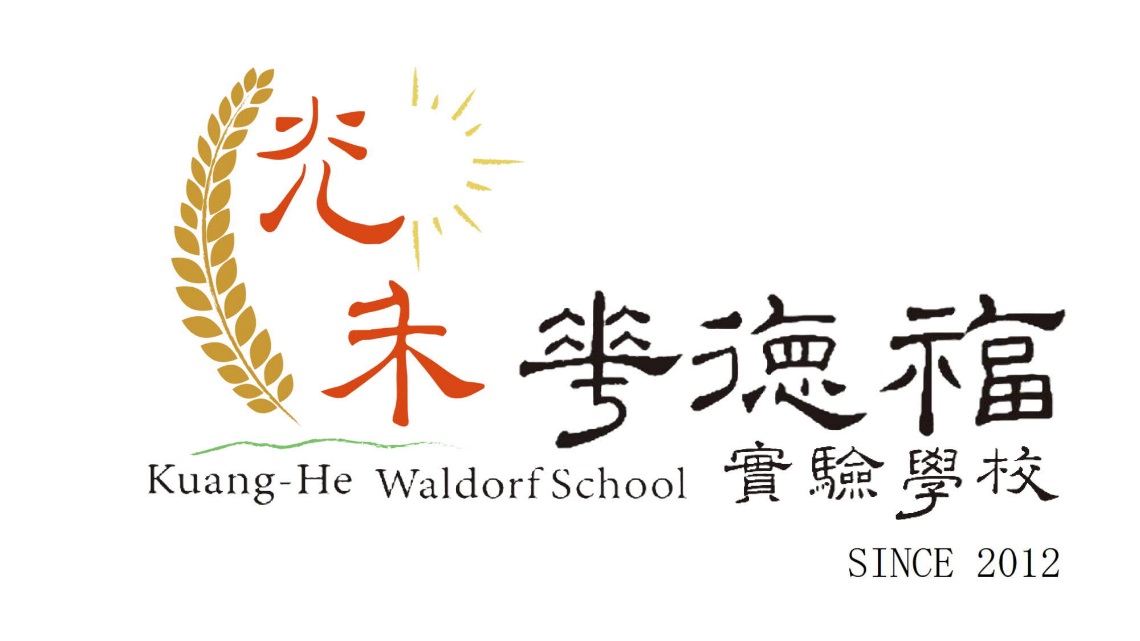 113學年度高中部自辦單獨招生入學申請簡章                  校址:高雄市大寮區至學路288號                  電話:07-7885128                  網址: http://www.ghwjps.kh.edu.tw/            高雄市113學年度光禾華德福實驗學校高中部自辦單獨招生入學委員會編印中華民國112年12月性別：□男  □女    身分證字號：                     出生日期：_____年_____月______日     飲食條件或顧忌：□全素  □部份素          □其他            曾就讀之學校：                幼稚園（     歲至     歲）                              國民小學（     年級至     年級）                              國民中學（     年級至     年級）家庭狀況學生簽名：＿＿＿＿＿＿＿＿   家長（或監護人）簽名：＿＿＿＿＿＿＿＿＿＿＿＿＿＿＿＿＿該生上列資料經光禾華德福實驗學校確認無誤後，僅此證明。              (父母雙方均需簽名)【附表二】提問單(學生填寫)以下問題，請你盡可能詳細填寫，你所書寫、分享的內容都將幫助教師更認識你。這些資料會妥善保密，僅提供教師參考。（如填寫空間不夠，可附加白紙書寫。）一、請談談你過往對以下學科知識的看法：二、請介紹兩本你喜愛的書，以及推薦的理由。三、談談你現在的生活，滿意或不滿意，或是自己的個性、習慣，請試著說明。四、請問你有做家事或協助家人的工作經驗嗎？試圖簡述。五、請問，你對這個世界了解嗎？有甚麼社會議題是你關注的？六、華德福學校和學生致力於創造一個完善健全的社會生活。因此學校不鼓勵任何煙、酒精、毒品。你願意遵守這些規定嗎？並請簡述你的想法。七、為維持本校學生身心健康發展與教學品質，本校要求學生要有規律的作息（早睡早起）及健康的飲食習慣，並降低使用電視、手機、電腦等3C產品，請問：1.你目前的習慣是什麼? 2.對於以上要求，你能試著體會並配合嗎？八、華德福學校追求善、美、真的教育價值，也因此有部份學習內容與其他學校不一樣，你自己有什麼樣的想法或是對華德福高中的期待是什麼？九、還有什麼想表達？請自由書寫。【附表三-1】自傳內容請包含自我介紹並談及您對待學習的看法, 對高中階段的自我期許及目標為何及對華德福教育的反思等。 (請附上近3月內2吋大頭照一張)  填寫人簽名：                          日期：     年     月     日【附表三-2】光禾華德福實驗學校 高中入學讀書計畫填寫人簽名：                     日期：     年     月     日【附表四】光禾華德福實驗學校113學年度高中部自辦單獨招生入學學生在校前五學期服務時數證明書茲證明       (學校名稱)             年     班                                                                                                ___________同學，自____年____月____日起至____年____月____日，於本校就學期間，共進行服務學習計____小時，特此證明。※請依序列舉至多5項服務內容：(服務時數較多者在上，遞減列舉)註：本證明書格式為範本，如證明學校權責單位有既定格式亦可。本證明書如有塗改需加蓋校對章，否則無效。【附表五】光禾華德福實驗學校113學年度高中部自辦單獨招生入學 成績複查申請書中華民國   年   月   日          光禾華德福實驗學校113學年度招生入學    第一聯 收執聯附註：1.學生或其父母雙方（或監護人）在光禾華德福實驗學校公告錄取名單後，若有異議應於06月14日(五) 12點前，填妥本表以親送方式提出複查，逾時不受理。------------------(騎縫章)------------------------------------------------------------                                         第二聯複查者留存聯茲受理並收執學生提出「113學年度光禾華德福實驗學校高中部自辦單獨招生入學成績複查申請書」，將於06月14日(五)下午5點前通知複查結果。【附表六】光禾華德福實驗學校113學年度高中部自辦單獨招生入學已報到學生放棄錄取資格聲明書  光禾華德福實驗學校113學年度招生入學    第一聯 收執聯-----------------------------------------------------------------------------------------                                          第二聯 學生存查聯【附表七】     ……………………………………………………………………………                                                            光禾華德福實驗學校113學年度高中部自辦單獨招生入學申請專用信封應考人：                                            連絡電話：(    )連絡住址：      縣        鄉鎮      村里         市        市區      街路      段    巷       弄      號     室    樓83158高雄市大寮區至學路288號(原和春技術學院圖資大樓一樓) 光禾華德福實驗學校 招生小組 啟光禾華德福實驗學校高中部自辦單獨招生入學申請簡章招生名額：113年度共計將招收高中部1年級普通科1班20名，所有名額男女兼收，備取若干名。高中部招生對象：認同且接受華德福教育理念與支持本辦學計畫之家庭，並按規定申請入學。國民中學應屆畢業生，或曾在公私立國民中學、高級中學附設國民中學畢業者。 具有下列情形之一之同等學力者： 曾在公、私立國民中學或相當於國民中學教育階段之學校修習三年級課程，持有修業證明書。依國民教育法規定，經主管機關許可參加相當於國民中學階段之非學校型態實驗教育二年以上，有證明文件。曾在公、私立國民中學附設補習學校或已立案之私立中級補習學校修業期滿，取得結業證明書或修業證明書。(四) 經國民中學畢業程度自學進修學力鑑定考試及格，取得學力鑑定通過證書。報名辦法：應參加本校招生說明會或預約來校參訪。確認入學意願後，請至官網http://waldorf-tw-kh.weebly.com/下載入學申請簡章，填寫名資料表後連同備審資料以掛號寄至：(831)高雄市大寮區至學路288號 光禾華德福實驗學校 收，若您想親自到校報名，請於週一至週五上午九時至下午四時至光禾學習發展中心(原和春技術學院圖資大樓一樓)辦理。等候書面審核，若領有身心障礙證明應附上相關診斷評估報告。通過書審，招生小組將和您聯絡確定面談時間，面談當天須繳交報名費1,200元。請於面談一週前將面談所需資料繳交至學校，以便檢查是否需補件，若您無法在面談前備妥所有資料，招生小組將會暫停本次面談，待您備妥所有資料後，再重新安排面談。依本校發給之通知信內容及繳費單，於期限內完成繳費以確認入學資格，逾期則視同放棄，通知備取遞補。若開學前放棄就學資格，已繳費用將酌扣行政處理費5,000元。肆、面談前所需準備資料伍、錄取方式：一、評分項目：依本辦法入學者，入學評分項目分別為個人學習歷程檔案(40%)與面試(60%)，    會考成績需繳交，但不列入計分，說明如下：    (一) 個人學習檔案(40%)：1.入學申請資料(15%)，內含：(1)入學報名表(附件一)、(2)提問單(附件二)、(3)自傳及高中入學讀書計畫(附件三)。        2.學習歷程檔案(25%)，內含：(1)專題報告、工作本、藝術作品、(2)國中在校五學期服務時數證明(附件四)、(3)其他有助於個人能力證明之專業認證或資料影本。    (二) 現場面談(60%)：       依現場面談內容、反應及禮節儀態給分，主要內容包含學習態度、生活反思、自我期許和學習目標設定、對於華德福教育的想法等，據以評估學生目前狀態是否適宜參與本校教育實驗課程計畫。二、分數相同者，依面試、學習歷程檔案審查評分項目之先後順序比序(參閱下表)。同分比分順序表若本次招生員額不足，或未達最低錄取標準者(75分)得以不足額錄取。陸、等候入學通知    入學面談後，將由面談小組決議錄取與否，統一由招生小組以e-mail寄發面談結果，若面談小組決議接受學生的入學申請，相關入學手續說明會與錄取通知一起寄出。柒、聯絡方式：光禾華德福實驗學校，聯絡電話07-7885128#23 。招生電子信箱 kuanghe.student@gmail.com光禾華德福實驗學校113 學年度高中部自辦單獨招生入學辦理期程表【附表一】光禾華德福實驗學校  113學年度高中部自辦單獨招生入學報名表學生姓名：                     收件人：                             收件時間：    年   月   日   時（校方填寫）學生姓名：                     收件人：                             收件時間：    年   月   日   時（校方填寫）稱謂姓名年齡是否同住教育程度及科系工作機關及職務專長及興趣監護人監護人戶籍地址:戶籍地址:戶籍地址:戶籍地址:戶籍地址:住宅電話：住宅電話：戶籍地址:戶籍地址:戶籍地址:戶籍地址:戶籍地址:監護人電話：監護人電子信箱：監護人電話：監護人電子信箱：通訊地址:通訊地址:通訊地址:通訊地址:通訊地址:監護人電話：監護人電子信箱：監護人電話：監護人電子信箱：通訊地址:通訊地址:通訊地址:通訊地址:通訊地址:緊急聯絡人：緊急聯絡電話：緊急聯絡人：緊急聯絡電話：報名文件檢核表(由考生填寫，請確實檢查內容之相關資料後簽名，並於註明，郵寄者請同步完成附表七)報名文件檢核表(由考生填寫，請確實檢查內容之相關資料後簽名，並於註明，郵寄者請同步完成附表七)檢核項目1附件一：自辦單獨招生入學報名表□ 有 □ 否2附件二：提問單□ 有 □ 否3附件三：自傳及高中入學讀書計畫□ 有 □ 否4其他附件：學習歷程4(1) 專題報告1份(學科取向或興趣相關書面報告，字數3000字以上)□ 有 □ 否4(2) 工作本(書面報告、作業或作品等)    本□ 有 □ 否4(3) 藝術作品    件□ 有 □ 否4(4) 國中在校五學期內服務證明(附件四)□ 有 □ 否4(5) 才藝表演內容：□ 有 □ 否5其他審查參考資料(專業學習及他項採計) ：□ 有 □ 否承辦人簽章教務處簽章1國文：2英文：3數學：4自然科學：5社會科學：6音樂：7繪畫：年級請詳述讀書範圍與方法等預計參與活動／競賽如何運用學校資源高一高二高三編號服務內容服務時數(小時)12345學生姓名身份證統一編號畢業學校聯絡電話日：夜：行動電話：申請事由具體說明學生姓名身份證統一編號父母聯絡電話日：夜：行動電話：    本人自願放棄貴校自辦單獨招生入學資格，絕無異議，特此聲明。此致    （錄取學校全銜）                                    學生簽章：                    父母雙方（或監護人）簽章：                                           日期：   年   月   日    本人自願放棄貴校自辦單獨招生入學資格，絕無異議，特此聲明。此致    （錄取學校全銜）                                    學生簽章：                    父母雙方（或監護人）簽章：                                           日期：   年   月   日    本人自願放棄貴校自辦單獨招生入學資格，絕無異議，特此聲明。此致    （錄取學校全銜）                                    學生簽章：                    父母雙方（或監護人）簽章：                                           日期：   年   月   日教務處簽章學生姓名身份證統一編號父母聯絡電話日：夜：行動電話：  本人自願放棄貴校自辦單獨招生入學資格，絕無異議，特此聲明。此致    （錄取學校全銜）                  學生簽章：  父母雙方（或監護人）簽章：                                        日期：   年   月   日  本人自願放棄貴校自辦單獨招生入學資格，絕無異議，特此聲明。此致    （錄取學校全銜）                  學生簽章：  父母雙方（或監護人）簽章：                                        日期：   年   月   日  本人自願放棄貴校自辦單獨招生入學資格，絕無異議，特此聲明。此致    （錄取學校全銜）                  學生簽章：  父母雙方（或監護人）簽章：                                        日期：   年   月   日教務處簽章郵票黏貼處普通掛號/限時掛號下列各欄由考生填寫，並確實檢查內容之相關資料，並於註記，以利處理，謝謝!下列各欄由考生填寫，並確實檢查內容之相關資料，並於註記，以利處理，謝謝!檢核項目1附件一：自辦單獨招生入學報名表□ 有 □ 否2附件二：提問單□ 有 □ 否3附件三：自傳及高中入學讀書計畫□ 有 □ 否4其他附件：學習歷程4(1) 專題報告1份(學科取向或興趣相關書面報告，字數3000字以上)□ 有 □ 否4(2) 工作本(書面報告、作業或作品等)    本□ 有 □ 否4(3) 藝術作品    件□ 有 □ 否4(4) 國中在校五學期內服務證明(附件四)□ 有 □ 否4(5) 才藝表演內容：□ 有 □ 否5其他審查參考資料(專業學習及他項採計) ：□ 有 □ 否